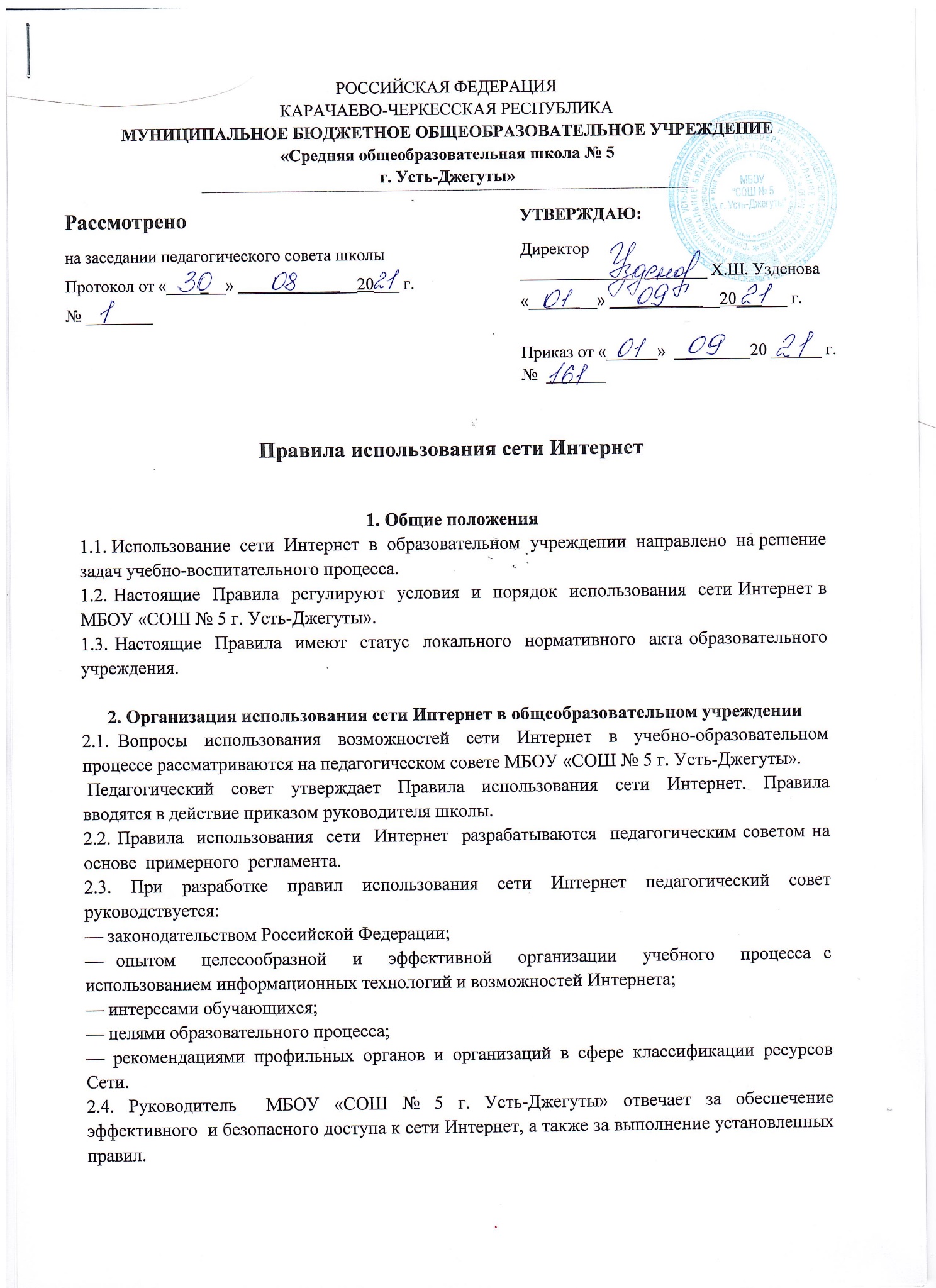 Для  обеспечения  доступа  участников  образовательного  процесса  к  сети  Интернет   в соответствии с установленными правилами  руководитель  школы назначает  своим  приказом  ответственного  за  организацию  работы  с  Интернетом и ограничение доступа.  2.5. Совет по вопросам регламентации доступа к информации в Интернете МБОУ «СОШ № 5 г. Усть-Джегуты»:— принимает  решение  о  разрешении/блокировании  доступа  к  определенным ресурсам и (или) категориям ресурсов сети Интернет; — определяет характер и объем информации, публикуемой на интернет-ресурсах МБОУ «СОШ № 5 г. Усть-Джегуты».2.6. Во время  уроков  и  других  занятий  в  рамках  учебного  плана  контроль  за использованием обучающимися сети Интернет осуществляет преподаватель, ведущий занятие. При этом преподаватель: — наблюдает за использованием компьютера и сети Интернет обучающимися; — принимает меры по пресечению попыток доступа к ресурсу/группе ресурсов,  не совместимых с задачами образования. 2.7. Во время свободного доступа обучающихся к сети Интернет вне учебных занятий  контроль  за  использованием  ресурсов  Интернета  осуществляют  работники  МБОУ «СОШ № 5 г. Усть-Джегуты», определенные приказом его руководителя.  Работник образовательного учреждения: — наблюдает за использованием компьютера и сети Интернет обучающимися; — принимает меры по пресечению попыток доступа к ресурсу/группе ресурсов,   совместимых с задачами образования; — сообщает классному руководителю о преднамеренных попытках обучающегося осуществить доступ к ресурсам, не совместимым с задачами образования.  2.8. При использовании сети Интернет в МБОУ «СОШ № 5 г. Усть-Джегуты» обучающимся предоставляется доступ только к тем ресурсам, содержание которых не противоречит законодательству  Российской  Федерации  и  не  является  не  совместимым  с  целями   и  задачами  образования  и  воспитания.  Проверка  выполнения  такого  требования осуществляется  с  помощью  программного  обеспечения  контентной  фильтрации, установленных в МБОУ «СОШ № 5 г. Усть-Джегуты».2.9. Пользователи сети Интернет должны быть обеспечены фильтрацией ресурсов сети «Интернет» от информации, причиняющий вред их здоровью и развитию.2.10. Отнесение определенных ресурсов  и  (или)  категорий  ресурсов к соответствующим группам, доступ к которым регулируется техническим средствами  и  программным  обеспечением  контентной фильтрации,  в  соответствии  с  принятыми  правилами  обеспечивается  работником  школы,  назначенным   его руководителем.  2.11. Принципы размещения информации в Интернет-ресурсах призваны обеспечивать: — соблюдение действующего законодательства Российской Федерации, интересов и прав граждан; — защиту персональных данных обучающихся, преподавателей и сотрудников; — достоверность и корректность размещенной информации. 2.12. Персональные  данные  обучающихся  (включая  фамилию и  имя,  класс/год обучения, возраст, фотографию, данные о месте  жительства, телефонах и пр., иные сведения личного характера) могут размещаться на интернет -  ресурсах, создаваемых МБОУ «СОШ № 5 г. Усть-Джегуты» только  с  письменного  согласия  родителей  или  иных  законных представителей  обучающихся.  Персональные  данные  преподавателей  и  сотрудников,   размещаются  на  его  интернет-ресурсах  только  с письменного согласия лиц, чьи персональные данные размещаются.2.13. В  информационных  сообщениях  о  мероприятиях,  размещенных  на  сайте МБОУ «СОШ № 5 г. Усть-Джегуты», без уведомления и получения согласия упомянутых лиц или их законных представителей, могут быть указаны лишь фамилия и имя обучающегося либо фамилия, имя и отчество преподавателя, сотрудника или родителя. 2.14. При получении согласия на размещение персональных данных представитель МБОУ «СОШ № 5 г. Усть-Джегуты» обязан разъяснить возможные риски и последствия их размещения. Школа не несет ответственности за такие последствия, если предварительно было  получено  письменное  согласие  лица  (его  законного  представителя)  на опубликование персональных данных.  3. Использование сети Интернет в образовательном учреждении3.1. Использование сети Интернет в МБОУ «СОШ № 5 г. Усть-Джегуты» осуществляется, как правило, в целях образовательного процесса.  3.2. По  разрешению  лица,  ответственного  за  организацию  в  МБОУ «СОШ № 5 г. Усть-Джегуты» работы сети Интернет и ограничение доступа, преподаватели, сотрудники и обучающиеся вправе: — размещать собственную информацию в сети Интернет на интернет-ресурсах МБОУ «СОШ № 5 г. Усть-Джегуты»;— иметь учетную запись электронной почты на интернет-ресурсах. 3.3. Обучающемуся запрещается: — обращаться к ресурсам, содержание и тематика которых не допустимы для несовершеннолетних и/или нарушают законодательство Российской Федерации (эротика, порнография,  пропаганда  насилия,  терроризма,  политического  или  религиозного экстремизма, национальной, расовой и т.п. розни, иные ресурсы схожей направленности); — осуществлять любые сделки через Интернет; — осуществлять  загрузки  файлов  на  компьютеры  без специального разрешения; — распространять  оскорбительную,  не  соответствующую  действительности, порочащую других лиц информацию, угрозы. 3.4. При случайном обнаружении ресурса, содержание которого не совместимо  с целями образовательного процесса, обучающийся обязан незамедлительно сообщить  об  этом  преподавателю,  проводящему  занятие.  Преподаватель  обязан  зафиксировать интернет-адрес (URL) ресурса и время его обнаружения и сообщить об этом лицу, ответственному за работу Интернета и ограничение доступа. Ответственный обязан: — принять информацию от преподавателя; — направить информацию о некатегоризированном ресурсе оператору технических средств и программного обеспечения технического ограничения доступа к информации (в течение суток); — в  случае  явного  нарушения  обнаруженным  ресурсом  законодательства Российской Федерации – сообщить о нем по специальной «горячей линии» для принятия мер в соответствии с законодательством Российской Федерации (в течение суток). Передаваемая информация должна содержать: — интернет-адрес (URL) ресурса; — сообщение  о  тематике  ресурса,  предположения  о  нарушении  ресурсом законодательства  Российской  Федерации  либо  его  несовместимости  с  задачами образовательного процесса; — дату и время обнаружения.